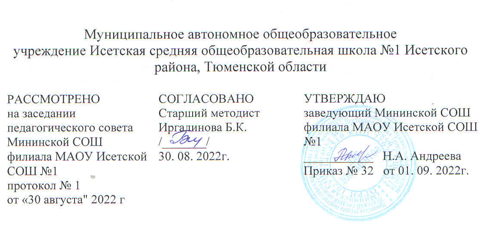 РАБОЧАЯ ПРОГРАММА ПОМУЗЫКЕ 8 класс2022 -  2023 учебный год                                                             Учитель:  Высоцкая Наталья Юрьевна                                                          Соответствие занимаемой должностис. Минино 2022 г.    Настоящая программа по музыке предназначена для обучающихся 8 класса основной общеобразовательной школы. Разработана на основе:- Федерального государственного образовательного стандарта основного(началного) общего образования, утвержденного приказом Министерства образования и науки Российской Федерации от 17 декабря 2010 года № 1897, с изменениями, внесенными приказом Министерства образования и науки Российской Федерации от 29 декабря 2014 года №1644, от 31 декабря 2015 г. №1577. - Основной образовательной программы начального общего образования МАОУ Исетской СОШ №1 Исетского района Тюменской области.- Учебного плана МАОУ Исетской СОШ №1 Исетского района Тюменской области на 2022-2023 учебный год. - Примерной программы по учебным предметам: Музыка  8  классы  (Примерная  программа по учебным предметам.Музыка 7 классы/ Стандарты второго поколения/  М.: Просвещение,   2011) - Авторской программы авторы Т.И. Науменко,  В.В. Алеев. Рабочие программы к предметной линии учебников Музыка.8 класс  по учебнику «Музыка» Т. И. Науменко, В. В. Алеева / авт.-сост. О. П. Власенко. -   Волгоград : Учитель, 2009.для  8кл. (М.: «Просвещение», 2014.).  Модифицированная программа по музыке для 8 класса составлена на основе Федерального компонента государственного образовательного стандарта основного общего образования по искусству с опорой на примерные программы основного общего образования и допущенной Министерством образования Российской Федерации программы для общеобразовательных учреждений.«Музыка. 8  классы», авторы Т.И. Науменко В.В. Алеев, ( Федеральный перечень учебников, рекомендованных Министерством образования и науки Российской Федерации к использованию в образовательном процессе в общеобразовательных учреждениях, на 2011/2012 учебный год (Утвержден приказом Минобрнауки России от 24.12.2010 № 2080. Приложение 1) .Для реализации программы используется учебно-методический  комплекс авторов Т.И. Науменко, В.В. Алеева «Музыка. 8 класс»(М.: Дрофа, 2010).Цельпрограммы заключается в духовно-нравственном воспитании учащихся через приобщение к музыкальной культуре как важнейшему компоненту гармонического формирования личности.Задачимузыкального образования направлены на реализацию цели программы и состоят в следующем:- научить учащихся воспринимать музыку как неотъемлемую часть жизни каждого человека;- содействовать развитию внимательного и доброго отношения к людям и окружающему миру;- воспитывать эмоциональную отзывчивость к музыкальным явлениям, потребность в музыкальных переживаниях; - способствовать формированию слушательской культуры учащихся на основе приобщения к вершинным достижениям музыкального иск-тва;- научить находить взаимодействия между музыкой и другими видами художественной деятельности на основе вновь приобретённых знаний;- сформировать систему знаний, нацеленных на осмысленное восприятие музыкальных произведений;- развивать интерес к музыке через творческое самовыражение, проявляющееся в размышлениях о музыке, собственном творчестве;- хоровое и сольное пение. II. Планируемые  результаты освоения учебного предмета «Музыка»Личностными результатами  изучения предмета «Музыка» являются следующие умения:формирование целостного представления о поликультурной картине современного музыкального мира;развитие музыкально-эстетического чувства, проявляющегося в эмоционально-ценностном, заинтересованном отношении к музыке во всем многообразии ее стилей, форм и жанров;совершенствование художественного вкуса, устойчивых предпочтений в области эстетически ценных произведений музыкального искусства;овладение художественными умениями и навыками в процессе продуктивной музыкально-творческой деятельности;наличие определенного уровня развития общих музыкальных способностей, включая образное и ассоциативное мышление, творческое воображение;приобретение устойчивых навыков самостоятельной, целенаправленной и содержательной музыкально-учебной деятельности;сотрудничество в ходе реализации коллективных творческих проектов, решения различных музыкально-творческих задач.Метапредметным результатом  изучения предмета «Музыка» является формирование универсальных учебных действий (УУД).Регулятивные УУД:Владеть основами самоконтроля, самооценки, принятия решений и осуществления осознанного выбора в учебной и познавательной деятельности;умение определять понятия, обобщать, устанавливать аналогии, классифицировать, самостоятельно выбирать основания и критерии для классификации; умение устанавливать причинно-следственные связи; размышлять, рассуждать и делать выводы;смысловое чтение текстов различных стилей и жанров;Умение создавать, применять и преобразовывать знаки и символы модели и схемы для решения учебных и познавательных задач;Договариваться о распределении функций и ролей в совместной деятельности; осуществлять взаимный контроль, адекватно оценивать собственное поведение и поведение окружающих;Использовать  мобилизации сил и волевой саморегуляции в ходе приобретения опыта коллективного публичного выступления и при подготовке к нему.Прогнозировать содержание произведения по его названию и жанру, предвосхищать композиторские решения по созданию музыкальных образов, их развитию и взаимодействию в музыкальном произведении;В диалоге с учителем совершенствовать самостоятельно выработанные критерии оценки.Познавательные УУД:Применять методы наблюдения, экспериментирования, моделирования, систематизации учебного материала, выявления известного и неизвестного при решении различных учебных задач;Понимать различие отражения жизни в научных и художественных текстах; адекватно воспринимать художественные произведения, осознавать многозначность содержания их образов, существование различных интерпретаций одного произведения; выполнять творческие задачи, не имеющие однозначного решения;Пользоваться различными способами поиска (в справочных источниках и открытом учебном информационном пространстве сети Интернет), сбора, обработки, анализа, организации, передачи и интерпретации информации в соответствии с коммуникативными и познавательными задачами и технологиями учебного предмета.Уметь определять возможные источники необходимых сведений, производить поиск информации, анализировать и оценивать ее достоверность.Коммуникативные УУД:Умение самостоятельно ставить новые учебные задачи на основе развития познавательных мотивов и интересов;Умение самостоятельно планировать пути достижения целей, осознанно выбирать наиболее эффективные способы решения учебных и познавательных задач;Умение анализировать собственную учебную деятельность, адекватно оценивать правильность или ошибочность выполнения учебной задачи и собственные возможности ее решения, вносить необходимые коррективы для достижения запланированных результатов;Оценивать свои учебные достижения, поведение, черты характера с учетом мнения других людей;Слушать собеседника и вести диалог; участвовать в коллективном обсуждении, излагать свое мнение и аргументировать свою точку зрения;Предметные результаты изучения курса.Учащиеся должнызнать:Народные и современные жанры.Понятия: джаз, симфоджаз, блюз, спиричуэл, акцент, драйв, свинг; и их отличительные черты;Драматургию развития рок-оперы.Понимание интонационно-образной природы музыкального искусства, средств художественной выразительности; О музыке, овладение практическими умениями и навыками для реализации собственного творческого потенциала.Распознавать особенности музыкального языка.Музыкальное произведение различных жанров и стилей классической и современной музыки Отечественные и зарубежные исполнительские коллективы как хоровые, так и оркестровыеуметь:Рассматривать искусство как духовный опыт человечества; Проанализировать свою творческую работу;Использовать опыт художественно-творческой деятельности на уроках, во внеурочных и внешкольных занятиях искусством.Сравнивать музыкальные произведения разных жанров и стилей, выявлять интонационные связи.Исполнять народные и современные песни, знакомые мелодии изученных классических произведений;Воплощать художественно-образное содержание, интонационно-мелодические особенности народной и профессиональной музыки(в пении, слове, движении, игре на простейших музыкальных инструментах) выражать свое отношение к музыке в различных видах музыкально-творческой деятельности;Анализировать многообразие связей музыки.Определять по характерным признакам принадлежность музыкальных произведений к соответствующему жанру.Проводить интонационно-образный и сравнительный анализ музыки;Сравнивать стиль исполненияИспользовать приобретенные знания и умения в практической деятельности и в повседневной жизни для:- освоение музыки и знаний о музыке, ее интонационно-образной природе, жанровом и стилевом многообразии, особенностях музыкального языка; музыкальном фольклоре, классическом наследии и современном творчестве отечественных и зарубежных композиторов; о воздействии музыки на человека; о ее взаимосвязи с другими видами искусства и жизнью;- овладение практическими умениями и навыками в различных видах музыкально-творческой деятельности: слушании музыки, пении (в том числе с ориентацией на нотную запись), инструментальном музицировании, музыкально-пластическом движении, импровизации, драматизации исполняемых произведений;- воспитание музыкальному искусству своего народа и других народов мира; музыкального вкуса учащихся; потребности к самостоятельному общению с высокохудожественной музыкой и музыкальному самообразованию; слушательской и исполнительской культуры учащихся. СОДЕРЖАНИЕ ТЕМ УЧЕБНОГО КУРСА «МУЗЫКА» 8 КЛАССМузыка «старая» и «новая» (1ч)Введение в тему года «Традиция и современность в музыке». Условность деления музыки на «старую» и «новую».  Разучивание  А.Островского «Песня остается с человеком».Настоящая музыка не бывает «старой» (1ч) ».Различие понятий «современной» и «модной» музыки. С.Я.Маршак «Тебя забыли? То расплата за то, что в моде был когда-то».  РазучиваниепесниТ.Хренникова «Московские окна». Живая сила традиции. (1ч)Стиль в музыкальном искусстве: классицизм в музыке, Венская классическая школа, романтизм, реализм, «Могучая кучка», импрессионизм. Индивидуальный стиль композиторов-классиков. «Стилевые направления музыкального искусства 20 века: Скрябин, Стравинский, Прокофьев, Шостакович, Свиридов, Щедрин. Слушание музыки: М. Мусоргский, монолог Пимена из оперы «Борис Годунов», I действие». Разучивание :Ю.Чичкова «Наша школьная страна».Сказочно-мифологические темы (6ч)Философское определение мифа как «формы целостного массового переживания и истолкования действительности при помощи чувственно-наглядных образов. «Роль мифа в появлении искусства. Мир сказочной мифологии. «Сказка – ложь, да в ней – намек, добрым молодцам урок».Слушание: Языческая Русь в «Весне священной» И.Стравинского, Н.Римский-Корсаков. Сцена Весны с птицами. Вступление к опере «Снегурочка»; И. Стравинский. Весенние гадания. Пляски щеголих. Из балета «Весна священная»; К. Дебюсси.  «Послеполуденньий отдых фавна», бессмертный романс П.И.Чайковского «Благословляю вас, леса». Разучивание:  Я. Дубравина «Песня о земной красоте», И.Сохадзе «Добрая фея», Л.Квинт, стихи В. Кострова «Здравствуй мир», В. Чернышев, стихи Р. Рождественского «Этот большой мир».3Мир человеческих чувств (10ч)Трагедия и радость любви в музыке. Выдающиеся музыкальные произведения о любви в жанрах духовной, вокальной, инструментальной, симфонической, камерной музыки. Образы радости в музыке. «Мелодией одной звучат печаль и радость». «Слёзы людские, о слёзы людские». Высота духовного сопереживания в мистериях И.С.Баха «Страсти по Матфею» и «Страсти по Иоанну». Возвышенный гимн любви «Аве Мария».  Художественный стиль романтизма. Подвиг во имя свободы в увертюре Л.Бетховена «Эгмонт». Любовь к Родине. Мотивы пути и дороги в русском искусстве. Слушание: Соната № 14 «Лунная» для фортепиано, 1 часть, Соната № 8 «Патетическая»,  2 часть «Больше чем любовь»;  Н. Римский-Корсаков, хороводная песня Садко из оперы «Садко»;  В. А. Моцарт. Концерт № 23 для фортепиано с оркестром, фрагменты, П. Чайковский, Сцена  письма из оперы «Евгений Онегин»; М. Глинка, стихи А. Пушкина. «В крови горит огонь желанья...», П. Чайковский, увертюра-фантазия «Ромео и Джульетта», фрагмент;  Г.Свиридов «Тройка» из оркестровой сюиты «Метель»,  вокальный стиль «BelCanto» и его мастера ЭнрикоКарузо, Франко Корелли, Лучано Паваротти, АндреаБочелли.   Разучивание: романс «Я тебя никогда не забуду» из оперы А. Рыбникова «Юнона и Авось», А. Макаревич «Пока горит свеча», В.Высоцкий «Братские могилы», Ю. Визбор «Ты у меня одна», В. Высоцкий «Песня о друге»; К. Кельми «Замыкая круг».5В поисках истины и красоты (5ч)Мир духовных исканий человека. Величие и многогранность чувства любви. Мир церковной музыки. «Хор – уста Церкви». Византийские корни русского церковного пения. Рождество Христово в народной и композиторской музыке. Рождественский кант. Колядки. Православная авторская песня. Колокольный звон на Руси. «Мелодией одной звучат печаль и радость». Слушание:Д. Шостакович, стихи Микеланджело Буонарроти «Бессмертие» из сюиты для баса и фортепиано; П. Чайковский «Болезнь куклы» из «Детского альбома»; Р.Шуман «Грезы»; С. Рахманинов «Колокола» № 1, из поэмы для солистов, хора и симфонического оркестра; П.Чайковский «Декабрь. Святки» из цикла «Времена года»; Н.Римский-Корсаков, колядные песни из оперы «Ночь перед Рождеством» и увертюра «Светлый праздник». Разучивание: Д.Бортнянский «Тебе поем»; гимны «Единородный Сыне» и «Достойно есть», И.С.Бах, соло альта «О, сжалься» из цикла «Страсти по Матфею»; Рождественские канты «Небо и земля» и «Добрый вечер»; международный рождественский гимн «Святая ночь» (SilientNight); духовные песни иеромонаха Романа (Матюшина), Людмилы Кононовой и Светланы Копыловой, Е. Крылатов, Ю. Энтин «Колокала».11. О современности в музыке (9ч)Как мы понимаем современность? Вечные сюжеты. Философские образы ХХ века. «Турангалила-симфония» О. Мессиана.  Массовая музыкальная культура сегодня.  Массовая песня. Музыка театра и кино. Авторская песня. Новые области в музыке ХХ века (джазовая и эстрадная музыка). Лирические страницы советской музыки. Диалог времён в музыке А. Шнитке. Антология рок – музыки. Рок опера.  Зарубежная поп музыка. Российская эстрада. Обобщение материала по теме «Традиция и современность в музыке». Итоговое тестирование. Слушание: А. Хачатурян «Смерть гладиатора», адажио Спартака и Фригии из балета «Спартак»; О. Мессиан «Ликование звезд» (V часть) и «Сад сна любви» (VI часть) из  «Турангалилы-симфонии»; Дж. Гершвин.«Рапсодия в стиле блюз» и «Колыбельная Клары, дуэт Бесс и Порги» из оперы «Порги и Весс»; А.Эшнай. Симфония № 2, II часть, фрагмент; А. Шнитке. Ргеludio; Тоссаtа из «СоncertoGrosso» № 1 для двух скрипок, клавесина, препарированного фортепиано и струнного оркестра; Г.Свиридов, «Любовь святая» из цикла «Три хора из музыки к трагедии А. К. Толстого «Царь Федор Иоаннович»; музыка М.Таривердиева к фильму «Ирония судьбы или с легким паром»; музыка Э.Артемьева к фильмам «Неоконченная пьеса для механического пианино» и «Раба любви», песни из кинофильмов, а также российской и зарубежной эстрады по выбору школьников. Разучивание:Д. Герман «Привет, Долли!»;  Дж. Леннон, П. Маккартни «Вчера»;  Б. Андерсон (группа АББА) «Победитель получает все»; музыка и песни И.Дунаевского к фильму «Дети капитана Гранта»; песня Е.Птичкина «Эхо любви»; песня Б.Гребенщикова и группы «Аквариум» «Серебро Господа моего»; А. Лепин, стихи В.Коростылёва. «Песенка о хорошем настроении»; Ю. Чичков, стихи Ю.Разумовского «Россия, Россия».Слушание музыки: произведения по выбору обучающихся. Разучивание песен: А.Флярковский, стихи А. Дидурова «Прощальный вальс»; И. Грибулина. Прощальная. Обработка Ю. Алиева  5.  Обобщающий урок по теме года «Традиции и современность в музыке» (1ч)Итоговое тестирование.9. НРК (17 часов) ,совмещены с основными темами уроков музыкиТематическое планирование.Календарно-тематическое планирование.№Тема урока, раздела Количество часовКоличество часов1       разделО традиции в музыке                                                                                     31       разделО традиции в музыке                                                                                     31       разделО традиции в музыке                                                                                     31       разделО традиции в музыке                                                                                     31Музыка «старая» и «новая»112Настоящая музыка не бывает«старой» 113Живая сила традиции 11раздел «Вечные темы в искусстве»    5раздел «Вечные темы в искусстве»    5раздел «Вечные темы в искусстве»    5раздел «Вечные темы в искусстве»    54Искусство начинаетсяс мифа115Мир сказочной мифологии: опера   Н. Римского- Корсакова «Снегурочка» ИКТ презентация116Языческая Русь в «Весне  священной»  И. Стравинского117«Благословляю  вас, леса...»118Заключительный урок11раздел     «Мир человеческих чувств»11раздел     «Мир человеческих чувств»11раздел     «Мир человеческих чувств»11раздел     «Мир человеческих чувств»119«Благословляю вас, леса...»1110Образы радости в музыке 1111«Мелодиейодной звучатпечаль радость»1112«Мелодиейодной звучатпечаль радость»2213Бессмертныезвуки «Лунной» сонаты» ИКТ презентация1114 Два пушкинскихобразав музыке 2215Трагедия любви в музыке.П. Чайковский.«Ромео и Джульетта» 1116Подвигво имя свободы.Л. Бетховен.Увертюра«Эгмонт» 1117Мотивы путии дороги в русском искусстве11раздел                     « В поисках истины и красоты»                                                                        5раздел                     « В поисках истины и красоты»                                                                        5раздел                     « В поисках истины и красоты»                                                                        5раздел                     « В поисках истины и красоты»                                                                        518Мир духовноймузыки 1119Колокольныйзвон на Руси 1120Рождественская звезда 21От Рождествадо Крещений ИКТ презентация1122«СветлыйПраздник».Православнаямузыка сегодня ИКТ презентация11           5 раздел                   « О современности в музыке»                                                                     9           5 раздел                   « О современности в музыке»                                                                     9           5 раздел                   « О современности в музыке»                                                                     9           5 раздел                   « О современности в музыке»                                                                     923Как мы понимаем современность Как мы понимаем современность 124Вечныесюжеты Вечныесюжеты 125Философскиеобразы XX века:«Турангалила-симфония»О. МессианаИКТ презентацияФилософскиеобразы XX века:«Турангалила-симфония»О. МессианаИКТ презентация126Диалог Западаи Востока в твор-чествеотечест-венных современныхкопозито-ровДиалог Западаи Востока в твор-чествеотечест-венных современныхкопозито-ров127 Новыеобласти в музыкеXX века(джазовая музы-ка) Новыеобласти в музыкеXX века(джазовая музы-ка)128Лирическиестраницы совет-ской музыки Лирическиестраницы совет-ской музыки 129Диалог временв музыке А. ШниткеИКТ презентацияДиалог временв музыке А. ШниткеИКТ презентация130«Любовь ни-когда не переста-нет «Любовь ни-когда не переста-нет 131ПодводимПодводим132ЗАКЛЮЧИТЕЛЬНЫЙ УРОК ЗАКЛЮЧИТЕЛЬНЫЙ УРОК 1итого5 разделов5 разделов34 часа №Тема урокаТема урокаКоличество часовКоличество часовДата планДата фактДата фактДата факт1       разделО традиции в музыке             31       разделО традиции в музыке             31       разделО традиции в музыке             31       разделО традиции в музыке             31       разделО традиции в музыке             31       разделО традиции в музыке             31       разделО традиции в музыке             31       разделО традиции в музыке             31       разделО традиции в музыке             31Музыка «старая» и «новая»Музыка «старая» и «новая»12Настоящая музыка не бывает«старой» Настоящая музыка не бывает«старой» 113Живая сила традиции Живая сила традиции 11раздел«Вечные темы в искусстве»   5раздел«Вечные темы в искусстве»   5раздел«Вечные темы в искусстве»   5раздел«Вечные темы в искусстве»   5раздел«Вечные темы в искусстве»   5раздел«Вечные темы в искусстве»   5раздел«Вечные темы в искусстве»   5раздел«Вечные темы в искусстве»   5раздел«Вечные темы в искусстве»   54Искусство начинаетсяс мифаИскусство начинаетсяс мифа115Мир сказочной мифологии: опера   Н. Римского- Корсакова «Снегурочка» ИКТ презентацияМир сказочной мифологии: опера   Н. Римского- Корсакова «Снегурочка» ИКТ презентация116Языческая Русь в «Весне  священной»  И. СтравинскогоЯзыческая Русь в «Весне  священной»  И. Стравинского117«Благословляю  вас, леса...»«Благословляю  вас, леса...»118Заключительный урокЗаключительный урок11раздел     «Мир человеческих чувств»11раздел     «Мир человеческих чувств»11раздел     «Мир человеческих чувств»11раздел     «Мир человеческих чувств»11раздел     «Мир человеческих чувств»11раздел     «Мир человеческих чувств»11раздел     «Мир человеческих чувств»11раздел     «Мир человеческих чувств»11раздел     «Мир человеческих чувств»1199«Благословляю вас, леса...»111010Образы радости в музыке 111111«Мелодиейодной звучатпечаль радость»1112131213«Мелодиейодной звучатпечаль радость»221414Бессмертныезвуки «Лунной» сонаты» ИКТ презентация1115 , 1615 , 16Два пушкинскихобразав музыке 2217Трагедия любви в музыке.П. Чайковский.«Ромео и Джульетта» Трагедия любви в музыке.П. Чайковский.«Ромео и Джульетта» 1118Подвигво имя свободы.Л. Бетховен.Увертюра«Эгмонт» Подвигво имя свободы.Л. Бетховен.Увертюра«Эгмонт» 1119Мотивы путии дороги в русском искусствеМотивы путии дороги в русском искусстве11раздел« В поисках истины и красоты»  5раздел« В поисках истины и красоты»  5раздел« В поисках истины и красоты»  5раздел« В поисках истины и красоты»  5раздел« В поисках истины и красоты»  5раздел« В поисках истины и красоты»  5раздел« В поисках истины и красоты»  5раздел« В поисках истины и красоты»  5раздел« В поисках истины и красоты»  520Мир духовноймузыки Мир духовноймузыки 1121Колокольныйзвон на Руси Колокольныйзвон на Руси 1122Рождественская звезда Рождественская звезда 23От Рождествадо Крещений ИКТ презентацияОт Рождествадо Крещений ИКТ презентация1124«СветлыйПраздник».Православнаямузыка сегодня ИКТ презентация«СветлыйПраздник».Православнаямузыка сегодня ИКТ презентация11           5 раздел                   « О современности в музыке»                                                                     9           5 раздел                   « О современности в музыке»                                                                     9           5 раздел                   « О современности в музыке»                                                                     9           5 раздел                   « О современности в музыке»                                                                     9           5 раздел                   « О современности в музыке»                                                                     9           5 раздел                   « О современности в музыке»                                                                     9           5 раздел                   « О современности в музыке»                                                                     9           5 раздел                   « О современности в музыке»                                                                     9           5 раздел                   « О современности в музыке»                                                                     925Как мы понимаем современность Как мы понимаем современность 1126Вечныесюжеты Вечныесюжеты 1127Философскиеобразы XX века:«Турангалила-симфония»О. МессианаИКТ презентацияФилософскиеобразы XX века:«Турангалила-симфония»О. МессианаИКТ презентация1128Диалог Западаи Востока в твор-чествеотечест-венных современныхкопозито-ровДиалог Западаи Востока в твор-чествеотечест-венных современныхкопозито-ров1129 Новыеобласти в музыкеXX века(джазовая музы-ка) Новыеобласти в музыкеXX века(джазовая музы-ка)1130Лирическиестраницы совет-ской музыки Лирическиестраницы совет-ской музыки 1131Диалог временв музыке А. ШниткеИКТ презентацияДиалог временв музыке А. ШниткеИКТ презентация1132«Любовь ни-когда не переста-нет «Любовь ни-когда не переста-нет 1133ПодводимПодводим1134ЗАКЛЮЧИТЕЛЬНЫЙ УРОК ЗАКЛЮЧИТЕЛЬНЫЙ УРОК 11